3.                                                                                      4.  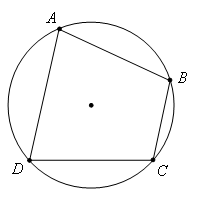 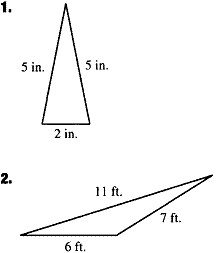 5.  6.  7.   Find the ratio of Area I to Area II.              8.  Find the ratio of Area A 												to the whole triangle.  9.   If the ratio of the areas of two similar triangles is 25:81, find the ratio of their       	corresponding altitudes.  10.  The ratio of the areas of two similar decagons is 18:50.  Find the ratio of their 	perimeters.   Advanced Geometry Stations			Name__________________________Ratio of Areas, Hero, and Brahmagupta   	Date ______________ Block _______1.2.3.4.5.6.7.8.9.10.